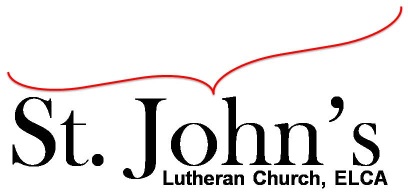 A Christ-centered community welcoming all people and serving God through the Holy Spirit.As our congregation's leaders, we hear the call to be authentic, affirming, and available.Council Meeting Agenda for July 19, 2022, at 6:30 PMCouncil members present: Pastor Gary Kinkel, Erik Vangsness, Annie Rients, Kirsti Youngs, Angel Zollner I. GatheringCall to order 6:43 p.m., Pastor Gary KinkelMotion to approve agenda: Erik Vangsness / Annie Rients; carriedMotion to approve June council minutes: Erik Vangsness / Annie Rients; carriedScripture and prayer: Pastor Gary Kinkel – The Council in the Word: Acts 19:21-34II. Discerning Our MissionChris Taylor Departure – Pastor GaryPastor Gary reported that Chris Taylor has resigned as Council President, effective immediately. Pastor Gary will speak to potential candidates who may be willing to complete the terms of President and Vice PresidentVacation – Pastor GaryPastor Gary will be on vacation 8/15 – 8/26 which will include his absence on Sunday, 8/21Building Issues – Pastor GaryMike Sexton would like to engage Associated Mechanical contractors, at a cost of $500, to complete the testing of the back flow valves on the boiler. Pastor Gary will let him know that he can go ahead.VolunteersThe Toy Corner approached Mike Sexton about the possibility for volunteers from St. John’s to help with watching children while parents are shopping. A suggestion was made to contact Shakopee Middle School and High School for National Honor Society students who need volunteer hoursPhone volunteers – Mike inquired about using volunteers to provide a physical presence at the church from 8-12, Monday–FridayTreasurer’s Report – Erik VangsnessMotion to accept June financial reports: Annie Rients / Angel Zollner; carriedIII. Giving ThanksStewardship – Annie RientsDiscussion on use of stewardship funds, including ERTC dollarsOffice Computers – Annie and Angel will take the lead on assessing computer needs for the officeERTC dollars - Erik VangsnessErik provided an update on timeline and potential amountSunday School Teacher Recruitment – tabled until August meeting. Annie moving forward with Rally Sunday planningFuture Music Director – Pastor Gary will contact Chris Taylor about statusIV. SendingReview action items established—next council meeting date August 16thAdjournment – Motion to adjourn; Annie Rients / Erik Vangsness; carried 8:49 p.m.Meeting Ground Rules:  *Keep it real, * Everyone participates, *Different opinions encouraged,*Disagree in private, *Unite in public, * Silence is agreement, * Limit side conversations, * Start on time, *Follow through on action plans.